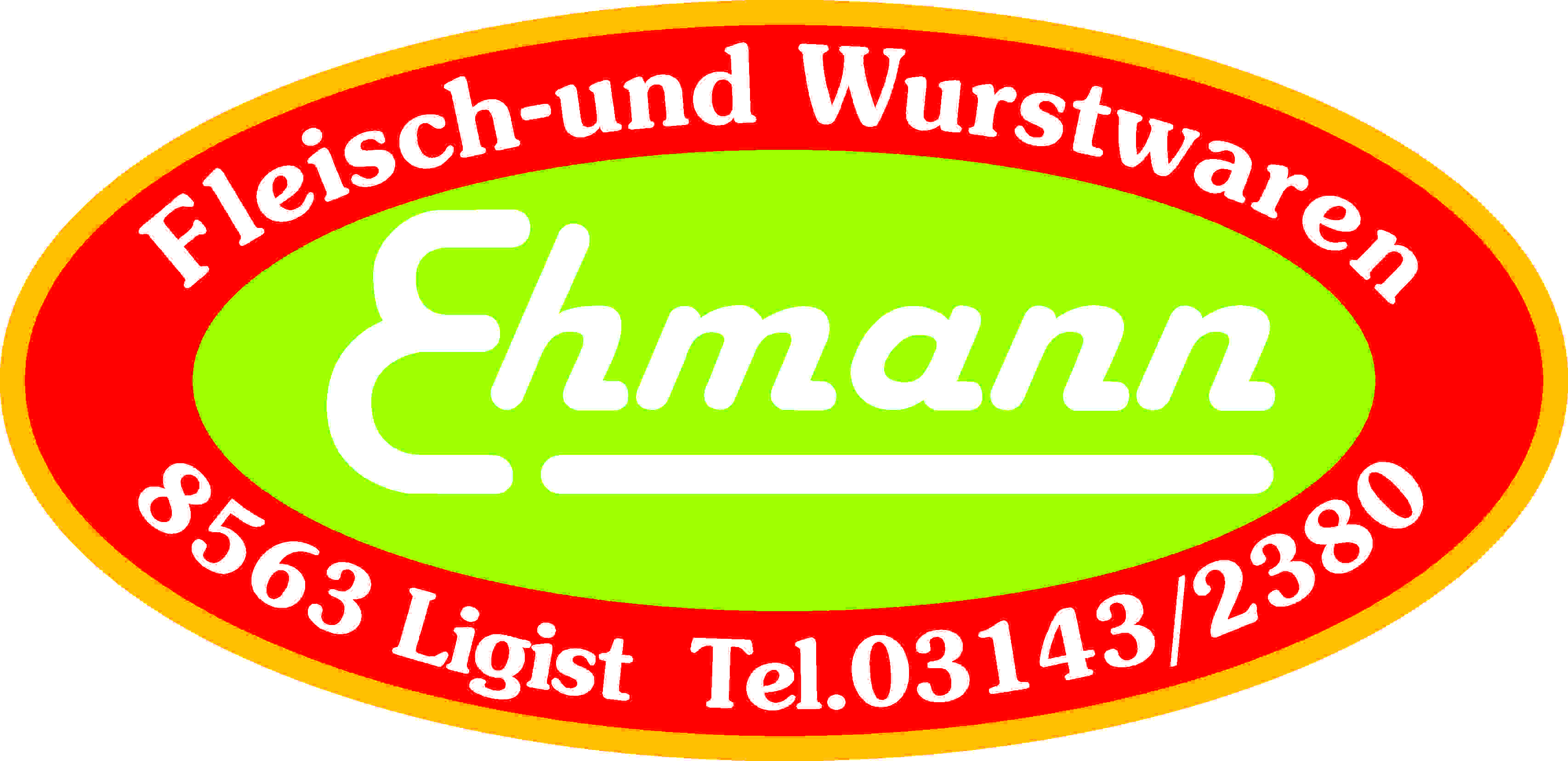 Produktspezifikation:Burenwurst:Beschreibung:		Aus Schweinefleisch- und Rindfleischteile, Speck und Eis (Wasser) wird ein Brät hergestellt. Dieses in Schweinedärme gefüllt, geräuchert und gekocht. Produktgröße:		ein Stück ca. 160 gZutaten:		Schweinefleisch u. Rindfleisch 70%, Speck, 			Trinkwasser, Stärke, Kochsalz, Gewürze (mit Senfmehl),			Stabilisatoren: E 450, E 451, Saccharose, Geschmacksverstärker: E 621, Antioxidationsmittel: E 300, Konservierungsstoff: E 250geräuchert, gekochtAllergene:		enthält SenfmehlMikrobiologische	Die mikrobiologischen Eigenschaften werden gemäß denEigenschaften:		Bestimmungen des LMSVG BGBL II 2006/95 iVm VO(EG)			2073/2005 und des dazu ergangenen Erlasses BMGF – 74310/0007-			IV/B/7/2006 vom 08.03.2006 erfüllt.Art. Nr:			1080Verpackung:		10 Stk. AromaschutzpackungLagertemperatur:	gekühlt lagern bei +2 bis +4 °CMindesthaltbarkeit:	20 Tage